Test: Buchstabenkunst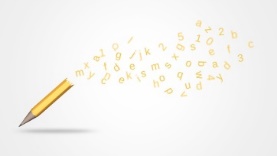 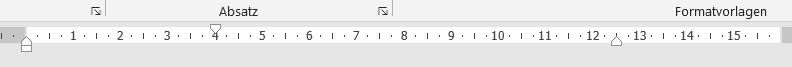 EimerEimerEimerEimerEimerEimerEimerEimerEimerEimerEimerEimerEimerEimerEimerEimerEimerEimerEimerEimerEimEimerEimerSchuhEimerEimerEimerEimerEimerEEimerEimerEimerEimEimerEimerEimerEiEimerEimerEimerEimerEimerEimArbeitsauftrag: Baue dieses Bildgedicht am Computer nach. Achte auf alle Details.	1. Beachte folgende Vorgaben zur Textformatierung.	/4 BE	Schriftart: 		Century Gothic	Schriftgröße: 	16	Fett gedruckt?  	ja/nein		Zeilenabstand: 	1,152. Verwende beim Nachbau des Bildgedichtes das Textwerkzeug „Lineal“. Rücke alle Zeilen passend ein, sodass die gleiche Form entsteht. 	/12 BETipp: Im Lineal über der Gedichtvorlage kannst du erkennen, an welche Stelle du die erste Zeile des Gedichtes einrücken musst. Orientiere dich daran. Die eingetragenen Linien dienen dabei nur als Hilfe für Dich und sollen nicht nachgebaut werden.3a. Formuliere die im Bildgedicht dargestellte Redewendung als Überschrift. 	/1 BEb. Verwende für die Überschrift die gleiche Schriftart, jedoch im Fettdruck.	/1 BEc. Lass eine Zeile zwischen Überschrift und Gedicht frei.				/1 BEd. Rücke die Überschrift passend zum Gedicht ein.					/1 BE4. Speichere dein Bildgedicht unter Angabe deines Namens im Datenordner ab.	/1 BEGesamtpunktzahl:			/21			Note: